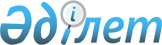 О внесении изменений в решение областного маслихата от 11 декабря 2014 года № 21/304 "Об областном бюджете на 2015-2017 годы"Решение Мангистауского областного маслихата от 10 декабря 2015 года № 29/427. Зарегистрировано Департаментом юстиции Мангистауской области от 11 декабря 2015 года № 2909      Примечание РЦПИ.

      В тексте документа сохранена пунктуация и орфография оригинала.

      В соответствии с Бюджетным кодексом Республики Казахстан от 4 декабря 2008 года и Законом Республики Казахстан от 23 января 2001 года «О местном государственном управлении и самоуправлении в Республике Казахстан» областной маслихат РЕШИЛ:



      1. Внести в решение областного маслихата от 11 декабря 2014 года № 21/304 «Об областном бюджете на 2015-2017 годы» (зарегистрировано в Реестре государственной регистрации нормативных правовых актов за № 2567, опубликовано в газете «Огни Мангистау» от 10 января 2015 года № 5-6) следующие изменения:



      Утвердить областной бюджет на 2015-2017 годы согласно приложению соответственно, в том числе на 2015 год, в следующих объемах:

      «1) доходы - 98 903 750 тысяч тенге, в том числе по:

      налоговым поступлениям – 58 182 909 тысяч тенге;

      неналоговым поступлениям – 2 606 501 тысяча тенге;

      поступлениям от продажи основного капитала – 3 100 тысяч тенге;

      поступлениям трансфертов – 38 111 239 тысяч тенге;

      2) затраты - 99 889 561 тысяча тенге;

      3) чистое бюджетное кредитование – 4 478 664 тысячи тенге, в том числе:

      бюджетные кредиты – 8 149 152 тысячи тенге;

      погашение бюджетных кредитов – 3 670 488 тысяч тенге;

      4) сальдо по операциям с финансовыми активами – 656 924 тысячи тенге, в том числе:

      приобретение финансовых активов – 656 924 тысячи тенге;

      поступления от продажи финансовых активов государства – 0 тенге;

      5) дефицит (профицит) бюджета – 6 121 399 тысяч тенге;

      6) финансирование дефицита (использование профицита) бюджета – 6 121 399 тысяч тенге.»;



      подпункт 1) пункта 2 изложить в новой редакции:

      «1) Индивидуальный подоходный налог с доходов, облагаемых у источника выплаты: 

      Бейнеускому району – 76,7 процента;

      Каракиянскому району - 38,3 процента;

      Мангистаускому району - 79,3 процента;

      Тупкараганскому району - 40,1 процента;

      Мунайлинскому району – 100 процентов;

      городу Актау - 17,6 процента;

      городу Жанаозен - 42,8 процента.»;

      подпункт 2) пункта 2 изложить в новой редакции:

      «2) Индивидуальный подоходный налог с доходов, необлагаемых у источника выплаты:

      Бейнеускому району –100 процентов;

      Каракиянскому району - 100 процентов;

      Мангистаускому району - 100 процентов;

      Тупкарганскому району - 100 процентов;

      Мунайлинскому району – 100 процентов;

      городу Актау - 68,4 процента;

      городу Жанаозен - 100 процентов.»;

      подпункт 4) пункта 2 изложить в новой редакции:

      «3) Индивидуальный подоходный налог с доходов иностранных граждан, не облагаемых у источника выплаты:

      Бейнеускому району – 100 процентов;

      Каракиянскому району - 100 процентов;

      Мангистаускому району - 100 процентов;

      Тупкараганскому району - 100 процентов;

      Мунайлинскому району – 100 процентов;

      городу Актау - 100 процентов;

      городу Жанаозен - 100 процентов.»;

      подпункт 5) пункта 2 изложить в новой редакции:

      «4) Социальный налог:

      Бейнеускому району – 76,7 процента;

      Каракиянскому району - 38,2 процента;

      Мангистаускому району - 79,2 процента;

      Тупкараганскому району - 40,1 процента;

      Мунайлинскому району – 100 процентов;

      городу Актау - 17,6 процента;

      городу Жанаозен - 42,8 процента.»;



      пункт 3 изложить в новой редакции:

      «Предусмотреть в областном бюджете на 2015 год объемы субвенций, передаваемых из областного бюджета в районные бюджеты в сумме 3 226 736 тысяч тенге, в том числе:

      Бейнеускому району – 2 246 174 тысячи тенге

      Мунайлинскому району – 690 318 тысяч тенге

      Тупкараганскому району – 290 245 тысяч тенге»;



      пункт 14 изложить в новой редакции:

      «14. Утвердить резерв акимата области в сумме 98 469 тысяч тенге.».



      2. Настоящее решение вводится в действие с 1 января 2015 года.

 

       Председатель сессии                     М. Ибагаров

 

      Секретарь областного

      маслихата                               Б. Жусупов

       «СОГЛАСОВАНО»

      Исполняющая обязанности

      руководителя государственного

      учреждения «Управление экономики

      и бюджетного планирования

      Мангистауской области»

      Нарешова С.Б.

      10 декабрь 2015 год

 

П Р И Л О Ж Е Н И Е

к решению областного маслихата

от 10 декабря 2015 года № 29/427 Областной бюджет на 2015 год
					© 2012. РГП на ПХВ «Институт законодательства и правовой информации Республики Казахстан» Министерства юстиции Республики Казахстан
				Кат.
Кл
Пдк
Спк
Наименование
Сумма, тыс. тенге
1
2
3
1. ДОХОДЫ98 903 7501HАЛОГОВЫЕ ПОСТУПЛЕHИЯ58 182 90901Подоходный налог 30 513 4762Индивидуальный подоходный налог30 513 47603Социальный налог27 070 8181Социальный налог27 070 81805Внутренние налоги на товары, работы и услуги598 5763Поступления за использование природных и других ресурсов598 5554Сборы за ведение предпринимательской и профессиональной деятельности2107Прочие налоговые поступления в местный бюджет401Прочие налоговые поступления в местный бюджет402HЕHАЛОГОВЫЕ ПОСТУПЛЕHИЯ2 606 50101Доходы от государственной собственности64 4851Поступления части чистого дохода государственных предприятий9 4674Доходы на доли участия в юридических лицах, находящиеся в государственной собственности6255Доходы от аренды имущества, находящегося в государственной собственности36 0276Вознаграждения за размещение бюджетных средств на банковских счетах5 3777Вознаграждения по кредитам, выданным из государственного бюджета12 98904Штрафы, пеня, санкции, взыскания, налагаемые государственными учреждениями, финансируемыми из государственного бюджета, а также содержащимися и финансируемыми из бюджета (сметы расходов) Национального Банка Республики Казахстан1 148 8201Штрафы, пени, санкции, взыскания, налагаемые государственными учреждениями, финансируемыми из государственного бюджета, а также содержащимися и финансируемыми из бюджета (сметы расходов) Национального Банка Республики Казахстан, за исключением поступлений от организаций нефтяного сектора 1 148 82006Прочие неналоговые поступления1 393 1961Прочие неналоговые поступления1 393 1963ПОСТУПЛЕНИЯ ОТ ПРОДАЖИ ОСНОВНОГО КАПИТАЛА3 10001Продажа государственного имущества, закрепленного за государственными учреждениями3 1001Продажа государственного имущества, закрепленного за государственными учреждениями3 1004ПОСТУПЛЕНИЯ ТРАНСФЕРТОВ38 111 23901Трансферты из нижестоящих органов государственного управления3 706 2482Трансферты из районных (городских) бюджетов3 706 24802Трансферты из вышестоящих органов государственного управления34 404 9911Трансферты из республиканского бюджета34 404 991Фгр
Адм
Пр.
Ппр
Наименование 
Сумма, тыс. тенге
1
2
3
2. ЗАТРАТЫ99 889 56101Государственные услуги общего характера5 361 076110Аппарат маслихата области35 351001Услуги по обеспечению деятельности маслихата области34 154003Капитальные расходы государственного органа1 197120Аппарат акима области2 160 754001Услуги по обеспечению деятельности акима области1 183 642004Капитальные расходы государственного органа2 250007Капитальные расходы подведомственных государственных учреждений и организаций907 234009Обеспечение и проведение выборов акимов городов районного значения, сел, поселков, сельских округов4 053013Обеспечение деятельности Ассамблеи народа Казахстана области63 575257Управление финансов области1 696 811001Услуги по реализации государственной политики в области исполнения местного бюджета и управления коммунальной собственностью области 87 647009Приватизация, управление коммунальным имуществом, постприватизационная деятельность и регулирование споров, связанных с этим 8 875013Капитальные расходы государственного органа 289028Приобретение имущества в коммунальную собственность1 600 000258Управление экономики и бюджетного планирования области129 295001Услуги по реализации государственной политики в области формирования и развития экономической политики, системы государственного планирования 116 815005Капитальные расходы государственного органа2 245061Экспертиза и оценка документации по вопросам бюджетных инвестиций, проведение оценки реализации бюджетных инвестиций10 235269Управление по делам религий области62 007001Услуги по реализации государственной политики в области в сфере религиозной деятельности на местном уровне36 097003Капитальные расходы государственного органа400005Изучение и анализ религиозной ситуации в регионе25 510282Ревизионная комиссия области90 243001Услуги по обеспечению деятельности ревизионной комиссии области 89 816003Капитальные расходы государственного органа427271Управление строительства области1 186 615061Развитие объектов государственных органов1 186 61502Оборона472 832120Аппарат акима области36 333010Мероприятия в рамках исполнения всеобщей воинской обязанности17 923011Подготовка территориальной обороны и территориальная оборона областного масштаба13 979014Предупреждение и ликвидация чрезвычайных ситуаций областного масштаба4 431271Управление строительства области227 032002Развитие объектов мобилизационной подготовки и чрезвычайных ситуаций227 032287Территориальный орган, уполномоченных органов в области чрезвычайных ситуаций природного и техногенного характера, Гражданской обороны, финансируемый из областного бюджета209 467002Капитальные расходы территориального органа и подведомственных государственных учреждений208 402003Мероприятия гражданской обороны областного масштаба1 06503Общественный порядок, безопасность, правовая, судебная, уголовно-исполнительная деятельность5 691 260120Аппарат акима области6 951015Целевые текущие трансферты бюджетам районов (городов областного значения) на содержание штатной численности отделов регистрации актов гражданского состояния6 951252Исполнительный орган внутренних дел, финансируемый из областного бюджета5 313 611001Услуги по реализации государственной политики в области обеспечения охраны общественного порядка и безопасности на территории области4 023 055003Поощрение граждан, участвующих в охране общественного порядка2 000006Капитальные расходы государственного органа1 132 298013Услуги по размещению лиц, не имеющих определенного места жительства и документов42 379014Организация содержания лиц, арестованных в административном порядке59 952015Организация содержания служебных животных 53 927271Управление строительства области370 698003Развитие объектов органов внутренних дел 170 258053Строительство объектов общественного порядка и безопасности200 44004Образование16 891 823253Управление здравоохранения области127 792043Подготовка специалистов в организациях технического и профессионального, послесреднего образования 127 792261Управление образования области9 477 188001Услуги по реализации государственной политики на местном уровне в области образования 66 592003Общеобразовательное обучение по специальным образовательным учебным программам804 727005Приобретение и доставка учебников, учебно-методических комплексов для областных государственных учреждений образования15 637006Общеобразовательное обучение одаренных детей в специализированных организациях образования405 414007Проведение школьных олимпиад, внешкольных мероприятий и конкурсов областного масштаба337 497011Обследование психического здоровья детей и подростков и оказание психолого-медико-педагогической консультативной помощи населению81 407012Реабилитация и социальная адаптация детей и подростков с проблемами в развитии39 798013Капитальные расходы государственного органа132024Подготовка специалистов в организациях технического и профессионального образования3 254 524027Целевые текущие трансферты бюджетам районов (городов областного значения) на реализацию государственного образовательного заказа в дошкольных организациях образования3 373 910029Методическая работа157 515061Целевые текущие трансферты бюджетам районов (городов областного значения) на повышение оплаты труда учителям, прошедшим повышение квалификации по трехуровневой системе551 638067Капитальные расходы подведомственных государственных учреждений и организаций75 484113Целевые текущие трансферты из местных бюджетов312 913285Управление физической культуры и спорта области660 873006Дополнительное образование для детей и юношества по спорту660 873271Управление строительства области6 625 970007Целевые трансферты на развитие бюджетам районов (городов областного значения) на строительство и реконструкцию объектов образования5 032 561037Строительство и реконструкция объектов образования 1 593 40905Здравоохранение17 991 621253Управление здравоохранения области16 256 828001Услуги по реализации государственной политики на местном уровне в области здравоохранения83 290005Производство крови, ее компонентов и препаратов для местных организаций здравоохранения 224 826006Услуги по охране материнства и детства74 282007Пропаганда здорового образа жизни129 544008Реализация мероприятий по профилактике и борьбе со СПИД в Республике Казахстан40 641009Оказание медицинской помощи лицам, страдающим туберкулезом, инфекционными заболеваниями, психическими расстройствами и расстройствами поведения, в том числе связанные с употреблением психоактивных веществ2 479 743011Оказание скорой медицинской помощи и санитарная авиация, за исключением оказываемой за счет средств республиканского бюджета и субъектами здравоохранения районного значения и села 677 542013Проведение патологоанатомического вскрытия27 579014Обеспечение лекарственными средствами и специализированными продуктами детского и лечебного питания отдельных категорий населения на амбулаторном уровне671 496016Обеспечение граждан бесплатным или льготным проездом за пределы населенного пункта на лечение45 985017Приобретение тест-систем для проведения дозорного эпидемиологического надзора1 147018Информационно-аналитические услуги в области здравоохранения30 836019Обеспечение больных туберкулезом противотуберкулезными препаратами 143 097020Обеспечение больных диабетом противодиабетическими препаратами124 115021Обеспечение онкогематологических больных химиопрепаратами15 188022Обеспечение лекарственными средствами больных с хронической почечной недостаточностью, аутоиммунными, орфанными заболеваниями, иммунодефицитными состояниями, а также больных после трансплантации почек94 373026Обеспечение факторами свертывания крови больных гемофилией428 019027Централизованный закуп и хранение вакцин и других медицинских иммунобиологических препаратов для проведения иммунопрофилактики населения985 533029Областные базы спецмедснабжения28 282030Капитальные расходы государственных органов здравоохранения 1 097033Капитальные расходы медицинских организаций здравоохранения601 579036Обеспечение тромболитическими препаратами больных с острым инфарктом миокарда27 183038Проведение скрининговых исследований в рамках гарантированного объема бесплатной медицинской помощи73 883039Оказание медицинской помощи населению субъектами здравоохранения районного значения и села и амбулаторно-поликлинической помощи в рамках гарантированного объема бесплатной медицинской помощи8 144 335045Обеспечение лекарственными средствами на льготных условиях отдельных категорий граждан на амбулаторном уровне лечения 281 262046Оказание медицинской помощи онкологическим больным в рамках гарантированного объема бесплатной медицинской помощи 821 971271Управление строительства области1 734 793038Строительство и реконструкция объектов здравоохранения 1 734 79306Социальная помощь и социальное обеспечение1 733 831256Управление координации занятости и социальных программ области1 441 425001Услуги по реализации государственной политики на местном уровне в области обеспечения занятости и реализации социальных программ для населения102 446002Предоставление специальных социальных услуг для престарелых и инвалидов в медико-социальных учреждениях (организациях) общего типа151 594003Социальная поддержка инвалидов153 529007Капитальные расходы государственного органа4 605013Предоставление специальных социальных услуг для инвалидов с психоневрологическими заболеваниями в психоневрологических медико-социальных учреждениях (организациях)271 943014Предоставление специальных социальных услуг для престарелых, инвалидов, в том числе детей-инвалидов, в реабилитационных центрах47 478015Предоставление специальных социальных услуг для детей-инвалидов с психоневрологическими патологиями в детских психоневрологических медико-социальных учреждениях (организациях)220 454017Целевые текущие трансферты бюджетам районов (городов областного значения) на введение стандартов специальных социальных услуг3 265018Размещение государственного социального заказа в неправительственном секторе 5 491044Реализация миграционных мероприятий на местном уровне54 767049Целевые текущие трансферты бюджетам районов (городов областного значения) на выплату государственной адресной социальной помощи 13 923050Целевые текущие трансферты бюджетам районов (городов областного значения) на выплату государственных пособий на детей до 18 лет3 046051Целевые текущие трансферты бюджетам районов (городов областного значения) на проведение мероприятий, посвященных семидесятилетию Победы в Великой Отечественной войне50 681052Проведение мероприятий, посвященных семидесятилетию Победы в Великой Отечественной войне1 667053Услуги по замене и настройке речевых процессоров к кохлеарным имплантам22 201067Капитальные расходы подведомственных государственных учреждений и организаций58 447113Целевые текущие трансферты из местных бюджетов275 888261Управление образования области212 686015Социальное обеспечение сирот, детей, оставшихся без попечения родителей158 304037Социальная реабилитация54 382263Управление внутренней политики области32 093077Реализация Плана мероприятий по обеспечению прав и улучшению качества жизни инвалидов32 093268Управление пассажирского транспорта и автомобильных дорог области2 374045Целевые текущие трансферты бюджетам районов (городов областного значения) на реализацию Плана мероприятий по обеспечению прав и улучшению качества жизни инвалидов2 374297Управление труда области45 253001Услуги по реализации государственной политики в области регулирования трудовых отношений на местном уровне41 253003Капитальные расходы государственного органа4 00007Жилищно-коммунальное хозяйство11 852 609271Управление строительства области4 637 031013Целевые трансферты на развитие бюджетам районов (городов областного значения) на развитие коммунального хозяйства162 344014Целевые трансферты на развитие бюджетам районов (городов областного значения) на проектирование (или) строительство, реконструкцию жилья коммунального жилищного фонда636 487027Целевые трансферты на развитие бюджетам районов (городов областного значения) на проектирование, развитие и (или) обустройство инженерно-коммуникационной инфраструктуры 3 235 635030Развитие коммунального хозяйства602 565279Управление энергетики и жилищно-коммунального хозяйства области7 215 578001Услуги по реализации государственной политики на местном уровне в области энергетики и жилищно-коммунального хозяйства 139 141005Капитальные расходы государственного органа200010Целевые трансферты на развитие бюджетам районов (городов областного значения) на развитие системы водоснабжения и водоотведения 1 541 470014Целевые трансферты на развитие бюджетам районов (городов областного значения) на развитие коммунального хозяйства281 532030Целевые трансферты на развитие бюджетам районов (городов областного значения) на развитие системы водоснабжения в сельских населенных пунктах 4 766 436039Целевые трансферты на развитие бюджетам районов (городов областного значения) на увеличение уставных капиталов специализированных уполномоченных организаций 204 452067Капитальные расходы подведомственных государственных учреждений и организаций97 810113Целевые текущие трансферты из местных бюджетов184 53708Культура, спорт, туризм и информационное пространство5 321 360259Управление архивов и документации области78 404001Услуги по реализации государственной политики на местном уровне по управлению архивным делом2 534002Обеспечение сохранности архивного фонда75 870262Управление культуры области1 219 851001Услуги по реализации государственной политики на местном уровне в области культуры 40 193003Поддержка культурно-досуговой работы256 569005Обеспечение сохранности историко-культурного наследия и доступа к ним424 669007Поддержка театрального и музыкального искусства344 647008Обеспечение функционирования областных библиотек57 041011Капитальные расходы государственного органа46 430032Капитальные расходы подведомственных государственных учреждений и организаций50 302263Управление внутренней политики области644 977001Услуги по реализации государственной, внутренней политики на местном уровне 134 516005Капитальные расходы государственного органа500007Услуги по проведению государственной информационной политики 509 961264Управление по развитию языков области8 587001Услуги по реализации государственной политики на местном уровне в области развития языков5 457002Развитие государственного языка и других языков народа Казахстана3 030003Капитальные расходы государственного органа 100283Управление по вопросам молодежной политики области195 682001Услуги по реализации молодежной политики на местном уровне60 174005Реализация мероприятий в сфере молодежной политики135 508284Управление туризма области99 938001Услуги по реализации государственной политики на местном уровне в сфере туризма37 449003Капитальные расходы государственного органа750004Регулирование туристической деятельности61 739285Управление физической культуры и спорта области2 123 564001Услуги по реализации государственной политики на местном уровне в сфере физической культуры и спорта36 437002Проведение спортивных соревнований на областном уровне45 698003Подготовка и участие членов областных сборных команд по различным видам спорта на республиканских и международных спортивных соревнованиях1 940 789032Капитальные расходы подведомственных государственных учреждений и организаций100 640271Управление строительства области870 273016Развитие объектов культуры115 252017Развитие объектов спорта 755 021734Управление по развитию языков, архивов и документации области80 084001Услуги по реализации государственной политики на местном уровне в области развития языков, по управлению архивным делом13 333002Развитие государственного языка и других языков народа Казахстана19 819003Обеспечение сохранности архивного фонда46 732005Капитальные расходы государственного органа20009Топливно-энергетический комплекс и недропользование403 532279Управление энергетики и жилищно-коммунального хозяйства области403 532007Развитие теплоэнергетической системы16 740011Целевые трансферты на развитие бюджетам районов (городов областного значения) на развитие теплоэнергетической системы307 661071Развитие газотранспортной системы 17 992081Организация и проведение поисково-разведочных работ на подземные воды для хозяйственно-питьевого водоснабжения населенных пунктов61 13910Сельское, водное, лесное, рыбное хозяйство, особо охраняемые природные территории, охрана окружающей среды и животного мира, земельные отношения2 849 637251Управление земельных отношений области32 364001Услуги по реализации государственной политики в области регулирования земельных отношений на территории области30 819003Регулирование земельных отношений 1 545254Управление природных ресурсов и регулирования природопользования области1 106 680001Услуги по реализации государственной политики в сфере охраны окружающей среды на местном уровне37 178005Охрана, защита, воспроизводство лесов и лесоразведение74 021006Охрана животного мира125 939008Мероприятия по охране окружающей среды814 642013Капитальные расходы государственного органа2 300032Капитальные расходы подведомственных государственных учреждений и организаций52 600255Областное управление сельского хозяйства 499 875001Услуги по реализации государственной политики на местном уровне в сфере сельского хозяйства66 094014Субсидирование стоимости услуг по доставке воды сельскохозяйственным товаропроизводителям10 607020Субсидирование повышения урожайности и качества продукции растениеводства, удешевление стоимости горюче-смазочных материалов и других товарно-материальных ценностей, необходимых для проведения весенне-полевых и уборочных работ путем субсидирования производства приоритетных культур 68 115028Услуги по транспортировке ветеринарных препаратов до пункта временного хранения2 113047Субсидирование стоимости удобрений (за исключением органических)17 000048Возделывание сельскохозяйственных культур в защищенном грунте45 690050Возмещение части расходов, понесенных субъектом агропромышленного комплекса, при инвестиционных вложениях206 000053Субсидирование развития племенного животноводства, повышение продуктивности и качества продукции животноводства84 256271Управление строительства области489 565022Развитие объектов охраны окружающей среды489 565279Управление энергетики и жилищно-коммунального хозяйства области655 117032Субсидирование стоимости услуг по подаче питьевой воды из особо важных групповых и локальных систем водоснабжения, являющихся безальтернативными источниками питьевого водоснабжения655 117719Управление ветеринарии области45 511001Услуги по реализации государственной политики на местном уровне в сфере ветеринарии22 483003Капитальные расходы государственного органа4 891052Целевые текущие трансферты бюджетам районов (городов областного значения) на содержание подразделений местных исполнительных органов агропромышленного комплекса 18 137725Управление по контролю за использованием и охраной земель области20 525001Услуги по реализации государственной политики на местном уровне в сфере контроля за использованием и охраной земель20 525003Капитальные расходы государственного органа11Промышленность, архитектурная, градостроительная и строительная деятельность329 531271Управление строительства области215 914001Услуги по реализации государственной политики на местном уровне в области строительства52 159005Капитальные расходы государственного органа1 389040Развитие индустриально-инновационной инфраструктуры162 366272Управление архитектуры и градостроительства области84 692001Услуги по реализации государственной политики в области архитектуры и градостроительства на местном уровне26 499002Разработка комплексных схем градостроительного развития и генеральных планов населенных пунктов57 941004Капитальные расходы государственного органа252724Управление государственного архитектурно-строительного контроля области28 925001Услуги по реализации государственной политики на местном уровне в сфере государственного архитектурно-строительного контроля26 745003Капитальные расходы государственного органа2 18012Транспорт и коммуникации5 297 282268Управление пассажирского транспорта и автомобильных дорог области5 297 282001Услуги по реализации государственной политики на местном уровне в области транспорта и коммуникаций 62 942002Развитие транспортной инфраструктуры985 870003Обеспечение функционирования автомобильных дорог366 707005Субсидирование пассажирских перевозок по социально значимым межрайонным (междугородним) сообщениям374 535007Целевые трансферты на развитие бюджетам районов (городов областного значения) на развитие транспортной инфраструктуры1 185 381011Капитальные расходы государственного органа247025Капитальный и средний ремонт автомобильных дорог областного значения и улиц населенных пунктов2 321 60013Прочие5 537 865257Управление финансов области1 573 249012Резерв местного исполнительного органа области 98 469040Целевые текущие трансферты бюджетам районов (городов областного значения) на выплату ежемесячной надбавки за особые условия труда к должностным окладам работников государственных учреждений, не являющихся государственными служащими, а также работников государственных казенных предприятий, финансируемых из местных бюджетов1 474 780258Управление экономики и бюджетного планирования области524 745003Разработка или корректировка, а также проведение необходимых экспертиз технико-экономических обоснований местных бюджетных инвестиционных проектов и конкурсных документаций концессионных проектов, консультативное сопровождение концессионных проектов524 745268Управление пассажирского транспорта и автомобильных дорог области212 018084Целевые трансферты на развитие бюджетам районов (городов областного значения) на реализацию бюджетных инвестиционных проектов в моногородах 212 018271Управление строительства области1 078 098051Развитие индустриальной инфраструктуры в рамках программы «Дорожная карта бизнеса - 2020»59 484077Целевые трансферты на развитие бюджетам районов (городов областного значения) на развитие инженерной инфраструктуры в рамках Программы развития регионов до 2020 года872 329084Целевые трансферты на развитие бюджетам районов (городов областного значения) на реализацию бюджетных инвестиционных проектов в моногородах146 285278Управление предпринимательства и торговли области1 705 500001Услуги по реализации государственной политики на местном уровне в области развития предпринимательства и торговли33 005003Капитальные расходы государственного органа880005Сервисная поддержка ведения бизнеса в рамках программы «Дорожная карта бизнеса - 2020»19 788006Субсидирование процентной ставки по кредитам в рамках программы «Дорожная карта бизнеса - 2020»1 439 166007Частичное гарантирование кредитов малому и среднему бизнесу в рамках программы «Дорожная карта бизнеса - 2020»59 000011Целевые текущие трансферты бюджету города Жанаозен Мангистауской области на поддержку предпринимательства 16 275012Целевые текущие трансферты бюджетам районов (городов областного значения) на реализацию текущих мероприятий в моногородах137 386279Управление энергетики и жилищно-коммунального хозяйства области266 293036Целевые текущие трансферты бюджетам районов (городов областного значения) на текущее обустройство моногородов266 293280Управление индустриально-инновационного развития области177 962001Услуги по реализации государственной политики на местном уровне в области развития индустриально-инновационной деятельности66 584003Капитальные расходы государственного органа1 300005Реализация мероприятий в рамках государственной поддержки индустриально-инновационной деятельности110 07814Обслуживание долга2 461257Управление финансов области2 461016Обслуживание долга местных исполнительных органов по выплате вознаграждений и иных платежей по займам из республиканского бюджета2 46115Трансферты20 152 841257Управление финансов области20 152 841006Бюджетные изъятия16 725 915007Субвенции3 226 736011Возврат неиспользованных (недоиспользованных) целевых трансфертов76 374017Возврат, использованных не по целевому назначению целевых трансфертов340024Целевые текущие трансферты в вышестоящие бюджеты в связи с передачей функций государственных органов из нижестоящего уровня государственного управления в вышестоящий81 220052Возврат сумм неиспользованных (недоиспользованных) целевых трансфертов на развитие, выделенных в истекшем финансовом году, разрешенных доиспользовать по решению Правительства Республики Казахстан 42 256Фгр
Адм
Пр.
Ппр
Наименование 
Сумма, тыс. тенге
1
2
3
4
5
6
3. ЧИСТОЕ БЮДЖЕТНОЕ КРЕДИТОВАНИЕ4 478 664БЮДЖЕТНЫЕ КРЕДИТЫ8 149 15206Социальная помощь и социальное обеспечение130 636278Управление предпринимательства и торговли области130 636013Предоставление бюджетных кредитов для содействия развитию предпринимательства на селе в рамках Дорожной карты занятости 2020130 63607Жилищно-коммунальное хозяйство7 229 050271Управление строительства области5 567 418009Кредитование бюджетов районов (городов областного значения) на проектирование, строительство и (или) приобретение жилья 5 567 418279Управление энергетики и жилищно-коммунального хозяйства области1 661 632046Кредитование бюджетов районов (городов областного значения) на реконструкцию и строительство систем тепло-, водоснабжения и водоотведения1 661 63210Сельское, водное, лесное, рыбное хозяйство, особо охраняемые природные территории, охрана окружающей среды и животного мира, земельные отношения719 466258Управление экономики и бюджетного планирования области719 466007Бюджетные кредиты местным исполнительным органам для реализации мер социальной поддержки специалистов719 46613Прочие70 000278Управление предпринимательства и торговли области70 000069Кредитование на содействие развитию предпринимательства в моногородах70 000Кат.
Кл
Пдк
Спк
Наименование 
Сумма, тыс.тенге
1
2
3
5ПОГАШЕНИЕ БЮДЖЕТНЫХ КРЕДИТОВ3 670 48801Погашение бюджетных кредитов3 670 4881Погашение бюджетных кредитов, выданных из государственного бюджета3 670 488Фгр
Адм
Пр
Ппр
Наименование 
Сумма, тыс.тенге
1
2
3
4. САЛЬДО ПО ОПЕРАЦИЯМ С ФИНАНСОВЫМИ АКТИВАМИ656 924Приобретение финансовых активов656 92413Прочие656 924255Областное управление сельского хозяйства 200 000065Формирование или увеличение уставного капитала юридических лиц200 000271Управление строительства области104 979065Формирование или увеличение уставного капитала юридических лиц104 979279Управление энергетики и жилищно-коммунального хозяйства области351 945065Формирование или увеличение уставного капитала юридических лиц351 945Кат.
Кл
Пдк
Спк
Наименование 
Сумма, тыс.тенге
1
2
3
6Поступления от продажи финансовых активов государства0Наименование
Сумма, тыс. тенге
1
2
3
5. ДЕФИЦИТ (ПРОФИЦИТ) БЮДЖЕТА-6 121 3996. ФИНАНСИРОВАНИЕ ДЕФИЦИТА (ИСПОЛЬЗОВАНИЕ ПРОФИЦИТА) БЮДЖЕТА6 121 3997Поступление займов7 934 35601Внутренние государственные займы7 934 3562Договоры займа7 934 35616Погашение займов3 670 488257Управление финансов области3 670 488015Погашение долга местного исполнительного органа перед вышестоящим бюджетом3 670 4888Используемые остатки бюджетных средств1 857 53101Остатки бюджетных средств1 857 5311Свободные остатки бюджетных средств1 857 531